Colegio República Argentina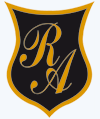  O’ Carrol   # 850-   Fono 72- 2230332              RancaguaPauta de corrección de Autoevaluación  de Historia, Geografía y Cs. Sociales8º Años Básicos                                                        Semana N°6Instrucciones: Luego de haber desarrollado tu autoevaluación de manera consciente y honesta, confiando siempre en tus capacidades y el arduo trabajo que has hecho durante estas semanas, revisa lo que hiciste en este solucionario. Si te equivocaste, no te preocupes. Revisa tu error y estudia la respuesta correcta.Solucionario.Nombre:Curso: 8º A-B-C-D                               Fecha: Semana del 4 al 8 de Mayo 2020OA 1: Caracterizar los elementos centrales del Humanismo y el Renacimiento por medio del reconocimiento de conceptos esenciales1.-C Creyeron que el conocimiento se alcanzaba mediante la razón.2.-BEl desarrollo de distintos ámbitos artísticos entre los siglos XIV y XVI.3.-DTodas las anteriores.4.-DArtístico.5.-ALa representación de la belleza en la naturaleza humana.6.-CMiguel Ángel Buonarrotti	7.-BLa utilización de motivos religiosos en sus obras.	8.-CRafael Sanzio.9B Primaria, visual, pintura.10CEl surgimiento de un profundo cuestionamiento a los dogmas establecidos.